Задания по геометрии для 9 класса (май).ИТОГОВЫЙ ТЕСТЧасть А.l. B трапеции ABCD DM = 12, MB = 6, АB = 8. Найдите CD.1) 4; 2) 10; 3) 24; 4) 16.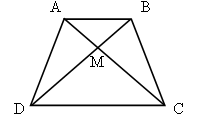 2. Внутренний угол треугольника равен 135°, а один из внешних его углов – 170°. Найдите острый угол треугольника, не смежный с данным внешним.1) 10°; 2) 35°; 3) 45°; 4) 65°.3. Используя данные, указанные на рисунке, найдите АС, если ВК = 6.1) 12; 2) 4;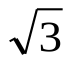 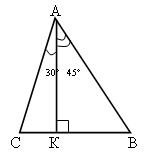 3) 3; 4) 6.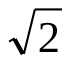 4. В треугольнике МРТ РТ = 12, МТ = 8, sin M = .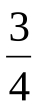 Найдите угол Р.1) 150°; 2) 120°; 3) 60°; 4) 30°.5. Используя данные, указанные на рисунке, найдите площадь треугольника АВС, если СН = 13 м.1) 126 м2; 2) 78 м2;3) 63 м2; 4) 60 м2.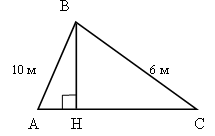 6. Окружность с центром Р и прямая КТ касаются в точке К. Найдите РТ, если ТК = 12, а диаметр окружности – 10.1) 12; 2) 5; 3) 13; 4) 7.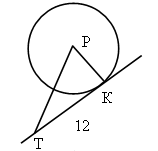 7. Точка О – центр окружности радиусом 5. Найдите ВС.1) 5; 2) 5; 3) 10; 4) 7,5. 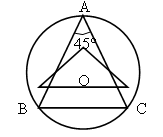 8. В четырехугольнике ABCD CBD = 35°, BAC = 45°. Найдите угол BAD.1) 80°; 2) 100°; 3) 135°; 4) 90°.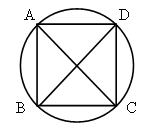 9. Сторона квадрата равна 6 м. Найдите площадь вписанного в него круга.1) 36 м2; 2) 12 м2; 3) 9 м2; 4) 18 м2.10. Какая из следующих фигур имеет центр симметрии?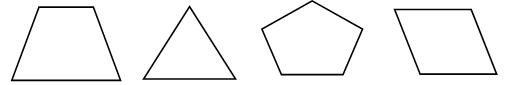 1) равнобокая трапеция 2) треугольник 3) правильный пятиугольник 4) параллелограмм 11. Точки М и К – середины сторон правильного треугольника ABC. Укажите вектор, равный вектору :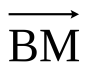 1) ; 2) ;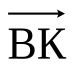 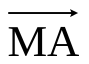 3) ; 4) .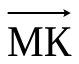 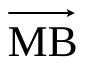 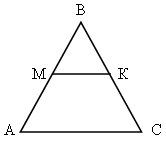 12. КСТР – ромб. Найдите сумму векторов 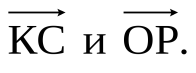 1) ; 2) ;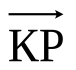 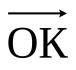 3) ; 4) .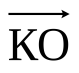 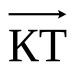 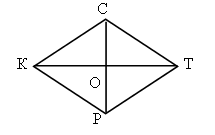 